OBRAZEC ZA PRIJAVO PROJEKTA 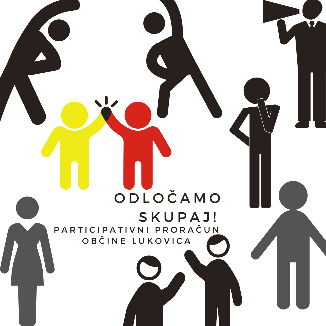 (Izpolnjena morajo biti vsa polja, razen, kjer je to posebej navedeno.)Kraj in datum prijave:      ___________________________________________________________Datum in način prejema prijave (Izpolni Občina):                   ___________________________________________________________PRIJAVITELJI(Izpolnite tabelo in po potrebi dodajte stolpce.) IZJAVAS podpisom izjavljam, da so vsi navedeni podatki v obrazcu za prijavo projekta resnični in da sem z dnem oddaje prijave dopolnil 16 let ter imam stalno bivališče v občini Lukovica.S podpisom dovoljujem, da za potrebe projekta »Odločamo skupaj!« občinski organi Občine Lukovica preverijo verodostojnost osebnih podatkov (ime, priimek, naslov stalnega bivališča, rojstni datum) iz uradnih evidenc in zbirk osebnih podatkov pri upravljavcih zbirk osebnih podatkov, tudi podatkov, ki štejejo za davčno tajnost ter občutljivih osebnih podatkov skladno z določbami zakona, ki ureja varstvo osebnih podatkov, zakona, ki ureja splošni upravni postopek in zakona, ki ureja davčni postopek. S podpisom dovoljujem obdelavo osebnih podatkov za potrebe projekta »Odločamo skupaj!«. Občina Lukovica se zavezuje, da bo uporabljala posredovane podatke le za namen predmetnega projekta ter v skladu z vsakokratnim veljavnim Zakonom o varovanju osebnih podatkov ter Uredbe GDPR.Ali želite sodelovati pri izvedbi projekta, v kolikor bo projekt izglasovan za izvedbo? (Jasno označite.) OBMOČJE IZVEDBE Jasno označite krajevno skupnost, v kateri predlagate izvedbo projekta. (Označite lahko le eno krajevno skupnost.)PREDLOG PROJEKTANAZIV PROJEKTA: (Naziv naj bo kratek in naj jasno odraža bistvo projektnega predloga.)____________________________________________________________SKLADNOST PROJEKTNEGA PREDLOGA Z OBČINSKIMI PRIORITETAMI: (Jasno označite, s katerimi občinskimi prioritetami je skladen projektni predlog. Označite lahko eno ali več prioritet.)KRATEK OPIS PROJEKTA:(Na kratko opišite bistvo projekta, ki naj ne bo daljše od 200 znakov, vključno s presledki. Komisija za ocenjevanje projektnih predlogov si pridržuje pravico, da besedilo spremeni za javno objavo z namenom izboljšanje njegove jasnosti in razumljivosti.)____________________________________________________________________________________________________________________________________________________________________DALJŠI OPIS PROJEKTA:(Daljši opis projekta naj ne presega ene A4 strani in naj čim bolj jasno opredeli:Kateri problem oziroma potrebo projekt nagovarja?Kaj konkretno projekt zajema, katere aktivnosti se bo izvedlo in na kakšen način?Kje konkretno naj bi se projekt izvedel?Kako se bo izboljšala kakovost življenja prebivalcev v primeru izvedbe projekta?)__________________________________________________________________________________________________________________________________________________________________________________________________________________________________________________________________________________________________________________________________________________________________________________________________________________________________________________________________________________________________________________________________________________________________________________________________________________________________________________________________________________________________________________________________________________________________________________________________________________________________________________________________________________________________________________________________________________________________________________________________________________________________________________________________________________________________________________________________________________________________________________________________________________________________________________________________________________________________________________________________________________________________________________________________________________________________________________(Po potrebi dodajte vrstice.)FINANČNA VREDNOST PROJEKTA:(Tabelo dopolnite z vrsto stroška in zneskom v EUR. V zadnji vrstici seštejte vse stroške in bodite pozorni, da skupna višina projekta:ni manjša od 3.000,00 EUR (z DDV) in ni večja od 5.000,00 EUR (z DDV) za krajevne skupnosti Blagovica, Krašnja, Lukovica, Prevoje, Rafolče, Trojane in Zlato Polje,je enaka 1.000,00 EUR (z DDV) za krajevno skupnost Češnjice.Pri finančni oceni skušajte biti čim bolj realni in upoštevajte tudi morebitne stroške nakupa nepremičnin, izdelave projektne dokumentacije, pridobitve dovoljenj, najem zunanjega izvajalca ter drugih stroškov, ki lahko nastanejo pri izvedbi projekta. V pomoč pri finančni oceni vam je lahko tudi Seznam okvirnih stroškov najpogostejših del, ki ga najdete tukaj.(Po potrebi dodajte vrstice.)VZDRŽEVANJE PO IZVEDBI PROJEKTA: Ali bo, v kolikor bo projekt izveden, potrebno njegovo vzdrževanje na letnem nivoju? (Jasno označite.) Če ste pri prejšnjem vprašanju odgovorili DA, ocenite letne stroške vzdrževanja in osebo oz. organizacijo, ki bo za to odgovorna. (Po potrebi dodajte vrstice.)PRILOGE(Priložite morebitne fotografije, načrte, dovoljenja, soglasja o služnosti ali druge materiale, ki podkrepijo vaš projekt. Priloge niso obvezne.)Prijavitelj 1Prijavitelj 2Prijavitelj 3Ime in priimek Naslov stalnega bivališčaRojstni datum E-poštaTelefonLastnoročni podpisDANEBlagovicaČešnjiceKrašnjaLukovicaPrevojeRafolčeTrojaneZlato PoljeGospodarstvo, turizem, kmetijstvo Varstvo okolja Vzgoja in izobraževanjeMedgeneracijsko sodelovanjeŠport in rekreacijaKultura, umetnost, kulturna dediščinaJavne površineLokalne prireditveLokalna samooskrba s hrano VarnostDrugo (navedite):  Zap. št.Vrsta stroškaZnesek v EUR (z DDV)1.2.3.4.5.….SkupajDANEVrsta stroškaLetni strošek vzdrževanja v EUR (z DDV)Odgovorna oseba/organizacija za vzdrževanje